Estado do Rio Grande do Sul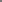 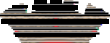 Câmara de Vereadores de Getúlio Vargas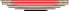 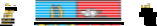 Rua Irmão Gabriel Leão, nº 681 – Fone/Fax: (54) 334 1-3889 CEP 99.900-000 – Getúlio Vargas – RS www.getuliovargas.rs.leg.br | camaragv@camaragv.rs.gov.br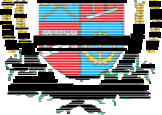 A T A – N.º 1.960Aos vinte e três dias do mês de abril do ano de doi s mil e vinte (23-04-2020), às dezoito horas e trinta minutos (18h30min), reuniram-se os Senhores Vereadores da Câmara de Getúlio Vargas, Estado do Rio Grande do Sul, em Ses são Ordinária, na Sala das Sessões Eng. Firmino Girardello, localizada na Rua Irmão Gabriel Leão, prédio n.º 681, piso superior, na cidade de Getúlio Vargas, Estado do Rio Grande do Sul, sob a Presidência do Vereador Domingo Borges de Oliveira, Secretariado pelo Vereador Aquiles Pessoa da Silva, 1.º Secretário. Presentes ainda, os seguintes Vereadores: Cleonice Teresinha Petroli Forlin, Deliane Assunção Ponzi, Dinarte Afonso Tagliari Farias, Eloi Nardi, Jeferson Wilian Karpinski, Paulo Cesar Borgmann e Vilmar Antonio Soccol. Abertos os trabalhos da Sessão, o Senhor Pr esidente cumprimentou os presentes e convidou o Secretário da Mesa Diretora para que efetuasse a leitura da Ata n.º 1.959 de 16-04-2020, que depois de lida, submetida à apreciação e colocada em votação, obteve aprovação unânime. Logo após, fo i efetuada a leitura das correspondências recebidas, ficando registradas ent re elas: ofício emitido pela Vereadora Cleonice Teresinha Petroli Forlin solicitando seu afastamento da Comissão Geral de Pareceres. Não houveram inscritos para o p eríodo do Grande Expediente. Em seguida, foram apreciadas as seguintes proposições: PEDIDO DE PROVIDÊNCIAS N.º 04/2020, de 17-04-2020, de autoria da Vereadora Deliane Assunção Ponzi que solicita que seja efetuada a limpeza da tubulação de escoamento de água pluvial e das bocas de loco existentes na Rua José Cortese, próximas ao número 1861, bairro São Pelegrino Manifestou-se a autora do pedido. Colocado o pedido em votação foi aprovado por unanimidade. MOÇÃO N.º 004/2020, de 22 -04-2020, de autoria do Vereador Vilmar Antonio Soccol que solicita que seja manifestado pesar pelo falecimento do Senhor Paulo Edgar da Silva. Manifestaram-se os Vereadores Vilmar Antonio Soccol, Cleonice Teresinha Petroli Forlin, Dinarte Afonso Tagliari Farias, Eloi Nardi, Aquiles Pessoa da Silva e Deliane Assunção Ponzi. Colocada a moção em votação foi aprovada por unanimidade. INDICAÇÃO N.º 006/2020, de 17-04-2020, de autoria do Vereador Aquiles Pessoa da Silva que sugere ao Executivo Municipal que crie uma comissão para analisar os critérios de cobrança do IPTU nos bairros de nossa Cidade, sendo que atualmente é cobrado sobre quatro faixas de valores, o que deveria ser alterado para no mínimo dez faixas de valores. Manifestou-se o autor do pedido. Colocada a indicação em votação foi aprovada por unanimidade. Com o término da discussão e votação da ordem do dia passou-se para eleição do novo Membro da Comissão Geral de Pareceres, momento em que a líder do MDB, Vereadora Deliane Assunção Ponzi, indicou o Vereador Vilmar Antonio Soccol para fazer parte da referida Comissão. Colocado o nome do Vereador Vilmar Antoni o Soccol em votação para integrar a Comissão Geral de Pareceres, foi aprovad o por unanimidade. Assim, o Senhor Presidente declarou o Vereador Vilmar Antonio Soccol eleito como membro da Comissão Geral de Pareceres para o período de 23 de abril até 31 de dezembro do corrente ano. Após, passou-se o período do Pequeno Expediente, momento em que os Vereadores Dinarte Afonso Tagliari Farias, Vilmar Antonio Soccol, Cleonice Teresinha Petroli Forlin, Paulo Cesar Borgmann e Deliane Assunção Ponzi fizeram o uso da palavra. Por fim, o Senhor Presidente convocou os Vereadores para a próxima Sessão Ordinária que ocorrerá no dia 29 de abril, às 18 ho ras e 30 minutos. Como nada mais havia a ser tratado, foi encerrada a Sessão, e, par a constar, eu, Aquiles Pessoa da Silva, 1.º Secretário da Mesa Diretora, lavrei a pr esente Ata que será assinada por mim e também pelo Vereador Domingo Borges de Oliveira, Presidente desta Casa Legislativa. SALA DAS SESSÕES ENG. FIRMINO GIRARDEL LO, 23 de abril de 2020.Domingo Borges de Oliveira,Presidente.Aquiles Pessoa da Silva,1.º Secretário.